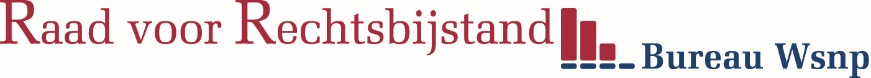 Verklaring ex art. 285 lid 1 f Fw. in gemeenschap van goederen (één verzoeker)Persoonsgegevens verzoekerAchternaam:	Voorletters:	Persoonsgegevens partnerAchternaam:	Voorletters:	Hierbij verklaart naam schuldhulpverlener, werkzaam voor schuldbemiddelingsinstantie, dat er geen reële mogelijkheden zijn dat de verzoeker, geboren geboortedatum te geboorteplaats, wonende te woonplaats, tot een buitengerechtelijke schuldregeling komt met zijn/haar crediteuren. De schuldbemiddelingsinstantie, te weten schuldbemiddelingsinstantie, 	heeft namens de verzoeker aan de PREFERENTE crediteuren een aanbod van percentage % van hun vordering tegen finale kwijting gedaan en namens de verzoeker aan de CONCURRENTE crediteuren een aanbod van percentage % van hun vordering tegen finale kwijting gedaan,maar met dat voorstel heeft/hebben aantal crediteur(en) niet ingestemd; zie de bijgaande crediteurenlijst.	heeft de crediteuren namens de verzoeker geen aanbod gedaan, omdat onvoldoende aflossingsmogelijkheden bij de schuldenaar het onmogelijk maken om tot een buitengerechtelijke schuldregeling te komen.Toelichting: uitleg	heeft de crediteuren namens de verzoeker geen aanbod gedaan, omdat andere omstandigheden bij de schuldenaar het onmogelijk maken om tot een buitengerechtelijke schuldregeling te komen.Toelichting: uitleg	De verzoeker heeft de rechtbank om oplegging van een dwangakkoord aan de weigerachtige crediteuren verzocht, maar dit is niet toegekend.	De verzoeker heeft de rechtbank om de volgende reden niet om oplegging van een dwangakkoord aan de weigerachtige crediteuren verzocht: uitlegTevens verklaart hij/zij dat de verzoeker ten tijde van het opstellen van dit verzoek over de navolgende aflossingsmogelijkheden beschikt:in de minnelijk regeling: € bedrag Msnp per maand;in de wettelijke schuldsaneringsregeling: naar schatting € bedrag Wsnp per maand. Datum:Plaats:Handtekening naam schuldhulpverlenerHandtekening naam schuldhulpverlener